N-M-12-F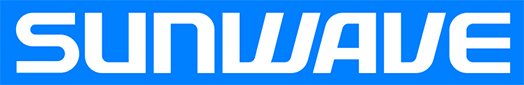 Material and plating Connector parts                Material                 PlatingCenter contact                         AgOuter contact                             CuSnZn Fastener                                 Ni  Dielectric               	-Gasket                           Silicon	-Technical SpecificationsDrawing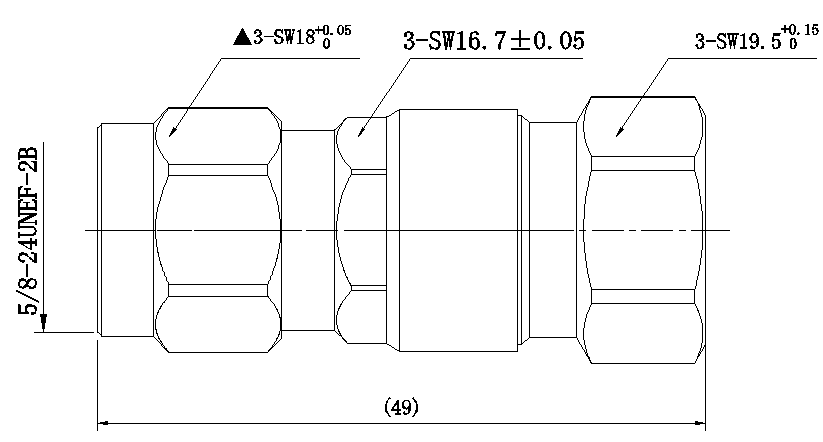 According to IEC 61169-16Operating Frequency Band≥ 3.6GhzInsertion Loss≤0.05dBImpedance50 ΩContact resistanceCenter contact≤ 1.0mΩOuter contact≤ 0.25mΩInsulation Resistance≥ 5000 MΩPIM3< -155dBc@2*20WReturn Loss (dB)50MHz~1000MHz: ≥ 351000MHz~1900MHz: ≥ 301900MHz~2200MHz: ≥ 302200MHz~2700MHz: ≥ 29InterfaceN MaleBod StyleStraightPeak Power in Maximum(kW)≥ 0.7Mating cycles500Coupling nut retention500NCoupling test torque≥1.7NmRecommended torque0.7～1.1 NmTermination cable retention≥500NDielectric Strength2000 V, AC, 1MinOperating Temperature-40~+85 °CRelative Humidity0~95 %ApplicationIndoor or Outdoor (IP68)Change of temperatureIEC 60068-2-14/GB/T 2423.22Salt mistIEC 60068-2-11/GB/T 2423.17VibrationIEC 60068-2-6/GB/T 2423.10ShockIEC 60068-2-27/GB/T 2423.5Damp heat, steady stateIEC 60068-2-3/GB/T 2423.3Protection classIEC 60529/GB 4208Suitable cables1/2’’ Feederapplicable for cable feeder : Feeders: Smooth solid tube / smooth round solid, Outer Conductor / Ring corrugated copper tube, Inner Conductor / 4.8 ± 2% mm core conductor, Outer Conductor / Shell Conductor diameter 13.8 ± 2% mm, Jacket / plastic sheath, diameter 15.8 ± 2% mm, Outer Conductor / SIN wave conductor / SIN waveform, Dielectric / Insulation between the core conductor and the sheath conductor Polyethylene FoamWeight(g)≥ 62